Tomás Ciuffardi ‏@tomasciuffardi  25 ago.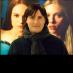 @FAlvaradoE el decreto habla de censura previa, por lo tanto alguien ejerce como censor. Dígame si eso se hizo o no con mi reportaje@FAlvaradoE no traten al público como si no pudieran pensar por su cuenta, el sentido del decreto es no crear pánico, digame si lo hice (3)@FAlvaradoE hay decenas de enfoques sobre el tema y yo topé varios pero no estoy obligado a hacer solo lo que uds crean necesario (2)@FAlvaradoE @FAlvaradoE con el respeto que ud se merece, si aporta o no, debería juzgarlo el público. Mi trabajo es informar y formar (1)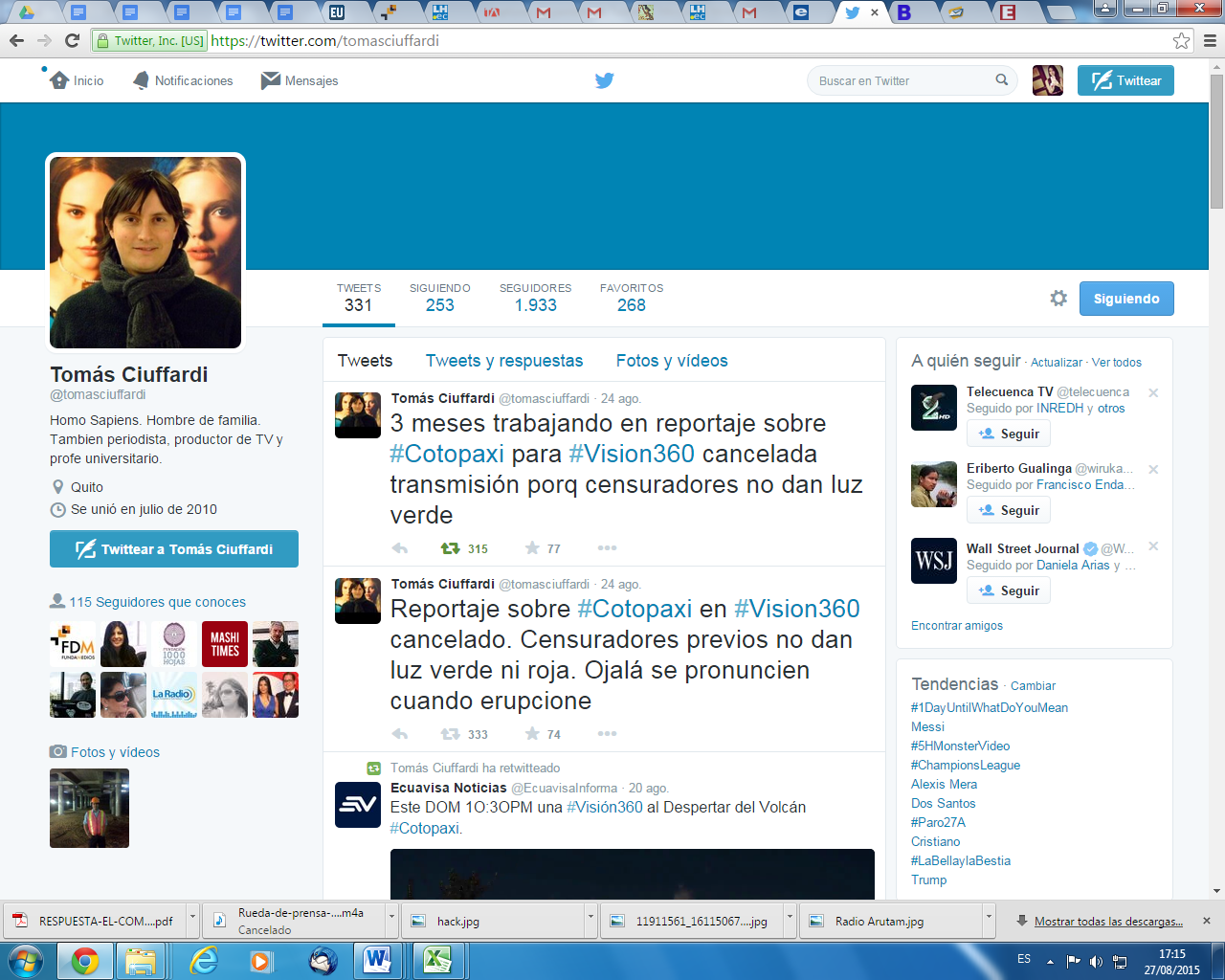 